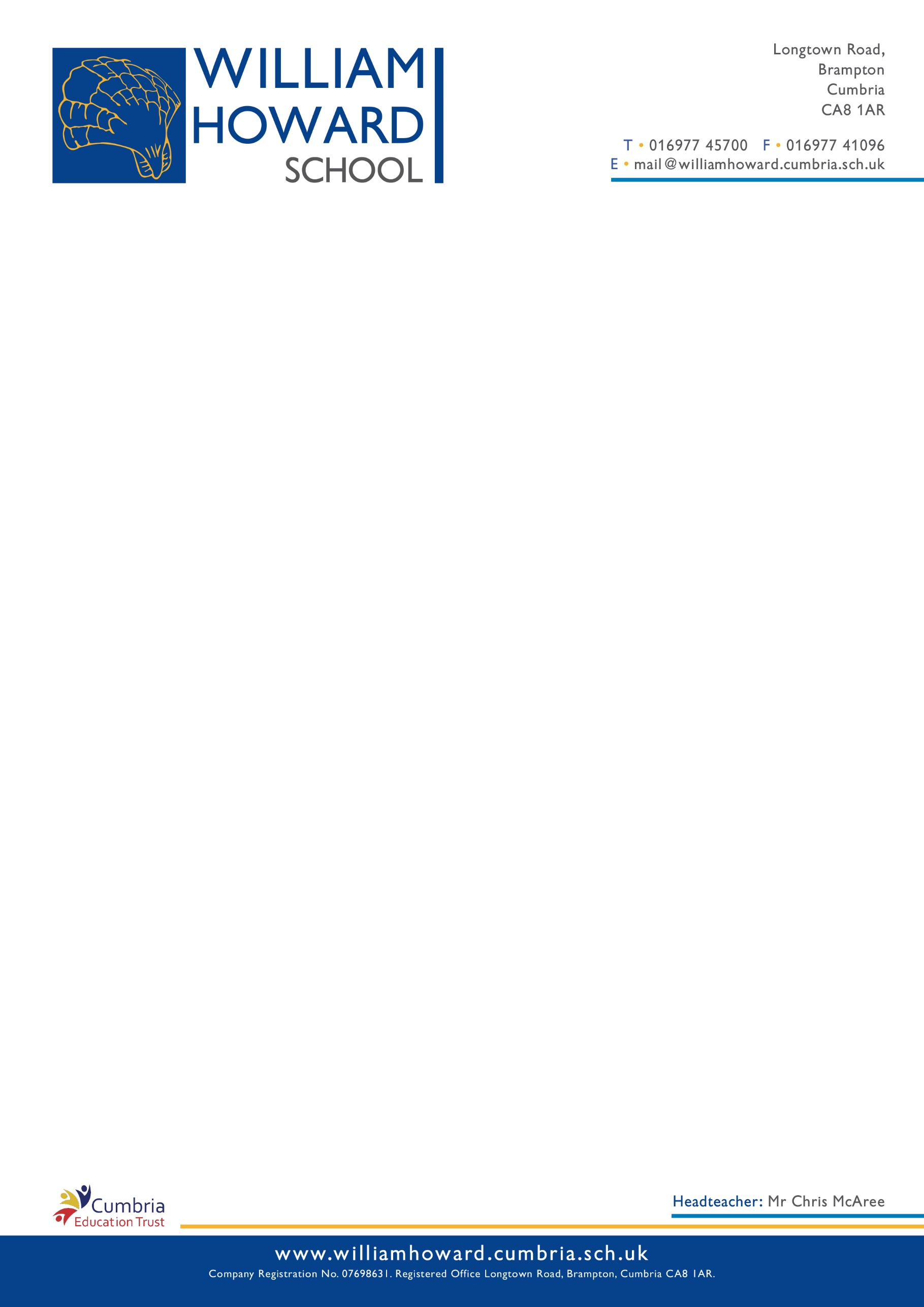 The WHS English TeamThe team comprises 12 specialist teachers (9 FT/3PT0) and one HLTA. English classrooms are grouped together and are well resourced with texts, Smartboards and laptops. We are a strong, enthusiastic team, which values collaboration, support and innovation. Constant evaluation and development are at the heart of our quest to provide the most effective education for the students in our care.Our ethos is:To teach a curriculum which both challenges and supports all students. To promote a curriculum which fosters independent learning.To deliver a curriculum which prepares students to succeed at GCSE.To ensure that our curriculum fosters enjoyment of English at all Key Stages.Curriculum design:KS3- Years 7 and 8 are set and have 3 lessons per week. Year 9 are set and have 4 lessons per week.KS4- Years 10 and 11 are set and have 4 lessons per week. All students study both AQA English Language and AQA English Literature.KS5- Year 12 have 5 lessons per week and Year 13 have 4 lessons per week. We co-teach AQA (Specification A) English Literature, AQA Language & Literature and OCR English Language.Enrichment:The team strongly believes in the holistic approach to English; as a result, we provide a number of enrichment opportunities for students, from book clubs, working with journalists and published writers, to workshops with local schools and theatre trips. 